Text types for writing purposes cycle 1Text types for writing purposes cycle 1Text types for writing purposes cycle 1Text types for writing purposes cycle 1PurposeKS1LKS2UKS2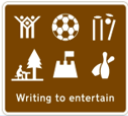 StoryDescriptionPoetryNarrativeDescriptionPoetry NarrativeDescriptionPoetry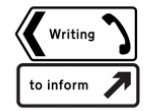 chronological report LetterInstructionLists/ labels/  captionsinstructionschronological report non-chronological reportBiographyNewspaperInstructionsChronological reportnon-ChronologicalBiographyNewspaper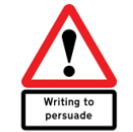 AdvertLetterposterAdvertisingSpeechCampaignLetter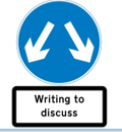 ArgumentNewspaperReviewT1 Autumn 1T1 Autumn 1Owl R/ Y1Ongoing revisit to consolidate EYFS skills- Labels, lists, captions, real and imaginary rhyming wordsHedgehog Y2/ Y3Fox Y4/ 5/ 6Class reader for pleasureGuided reading textClass reader for pleasureGuided reading textOwl Babies by Martin WaddellThe Colour Monster by Anna LlenasInvisible String by Patrice Karst Children read their own individual reading books SuperFudge by Judy BlumeThe Hodgeheg by Dick King SmithPodkin One Ear by Kieran LarwoodY4 Who Let the Gods out Maz EvansY5 & 6 Percy Jackson by Rick Rhiordan PurposeBaseline Assessment Baseline Assessment Baseline Assessment Books to model/ support writingAdditional reading resources*traditional tales - story (link Y1/ 2 Traditional tales, link all years structure of narrative)Little Red Riding HoodNon-Fiction books about Wolves Other traditional tales 3 Little Pigs, Goldilocks & the 3 Bears *stories with familiar settings – story/ narrative (link all years character description)Little Red Reading Hood (various authors)Little Red Riding Hood (various authors)*Myths (Ancient Greeks)  - Narrative(Link Y3/ 4 fables & Folk Tales)Feast (film) BBC radio Greek Myths Usborne Greek MythsBooks to model/ support writingAdditional reading resources*Chronological report - recounting familiar events   (link all years) I love Guinea Pigs by Dick King Smith*Chronological report - recounting familiar events  (link all years) Fossils and RocksStory of Creation*Chronological report - newspaper (link all years, KS3 well-structured expository text)Greek Gazette by UsborneFirst News Books to model/ support writingAdditional reading resourcesBooks to model/ support writingAdditional reading resourcesT2 Autumn 2T2 Autumn 2Owl R/ Y1Ongoing revisit to consolidate EYFS skills- Labels, lists, captions, real and imaginary rhyming wordsHedgehog Y2/ Y3Fox  Y4/ 5/ 6Class reader for pleasureGuided reading textClass reader for pleasureGuided reading textThe Owl who was Afraid of the Dark by Jill TomlinsonLittle Acorns by Igloobooks A Spark in the Sky by Twinkl  (plus phonic books used for guided reading)Stig of the Dump by Clive King Stone Age Boy By Satoshi KitamuraPodkin One Ear by Kieran LarwoodLetters from the Lighthouse by Emma CarrollMy Secret War diary by Flossie AlbrightY 4 Who Let the Gods out by Maz EvansY5 & 6 Percy Jackson by Rick Riordan Books to model/ support writingAdditional reading resourcesPurposeWriting assessmentWriting assessmentWriting assessmentBooks to model/ support writingAdditional reading resources*onomatopoeia poetrySlop goes the soup by Pamela Duncan* Stories by same author - storyCharlie and Lola Stories by Lauren Child *sound poems for performance * traditional tales – story/ narrative  (familiar story as a model to write a new story)Stone Age BoyNon-Fiction books about Stone age Christmas Story*HaikusPoems by Matsuo BashoOn the Move Poems about migration by Michael RosenBook of Very Silly Poems by Michael Rosen*Stories with a historical setting – narrative (familiar story as a model to write a new story) My Secret War Diary by Flossie AlbrightWar HorseGoodnight Mr TomBooks to model/ support writingAdditional reading resources*Instructions Pumpkin Soup & Recipe *instructions How to Wash a Wooly Mammoth*Non-chronological report – non-core focus – link to Science - LightThe Amazing Body Machine by Robert WinstonThe Human Body – DKBooks to model/ support writingAdditional reading resourcesBooks to model/ support writingAdditional reading resourcesT3 Spring 1T3 Spring 1Owl R/ Y1Ongoing revisit to consolidate EYFS skills- Labels, lists, captions, real and imaginary rhyming wordsHedgehog Y2/ Y3Fox  Y4/ 5/ 6Class reader for pleasureGuided reading textClass reader for pleasureGuided reading textFantastic Mr Fox by Roald DahlAnansi the spiderThe Cautious Caterpillar twinkl (plus phonic books used for guided reading)Running WildBy Michael MorpurgoBiome Explorer by Clare HibbertJourney to the River Sea by Eva IbbotsonY4 The Firework Makers daughterY5 & 6 The Unforgotten Coat by Frank Cottrell BoyceBooks to model/ support writingAdditional reading resourcesPurposeWriting assessmentWriting assessmentWriting assessmentBooks to model/ support writingAdditional reading resources* Stories from other cultures - descriptionWonderful Earth by Butterworth and InkpenElephant Dance by Theresa Heine* Stories from other cultures - descriptionBiome Explorer by Clare Hibbert* Stories from other cultures - descriptionJourney to the River Sea by Eva IbbotsonJourney to JoBurg by Beverley NaidooA Cinderella Story from China by Ai-Ling LouieBooks to model/ support writingAdditional reading resources* labels lists and captions – non-core focusWe’re going on a lion hunt by David Axtell *Non-chronological report – non-core focus Non-Fiction books about Magnets, The weather*Non-chron report– non core focus – Geography protecting the environmentThe Wonder Garden by Jenny BroomIncredible ecosystems of Planet EarthVarmints by Helen WardBooks to model/ support writingAdditional reading resourcesBooks to model/ support writingAdditional reading resourcesTermPurposeTermPurposeOwl R/ Y1Ongoing revisit to consolidate EYFS skills- Labels, lists, captions, real and imaginary rhyming wordsHedgehog Y2/ Y3Fox  Y4/ 5/ 6T4 Spring 2Class reader for pleasureGuided reading textT4 Spring 2Class reader for pleasureGuided reading textMr Popper’s PenguinsThe Runaway Iceberg twinklA Place for Plastic twinkl(plus phonic books used for guided reading)Fortunately the Milk by Neil GaimanThe Building Boy by Ross MontgomeryJourney to the River Sea by Eva IbbotsonY4 The Firework Makers daughterY5 & 6 The Unforgotten Coat by Frank Cottrell BoyceBooks to model/ support writingAdditional reading resourcesWriting  assessmentWriting  assessmentWriting  assessmentBooks to model/ support writingAdditional reading resources* nursery rhymes  Nursery rhymes (assorted)*rhyming couplets School is Great (poems)Things that go Bump in the night*narrative  The Tale of Custard the Dragon by Ogden NashJabberwocky by Lewis  CarrollBooks to model/ support writingAdditional reading resources*letterLost and Found by Oliver JeffersDear Greenpeace by Simon James*chronological report – non-core focus Non-Fiction books about Iron age and Bronze AgeBooks to model/ support writingAdditional reading resources*Advert(ising) Holiday brochureSouth America holiday brochuresThe Great Kaypok Tree by Lynne CherryBooks to model/ support writingAdditional reading resourcesT5 Summer 1T5 Summer 1Owl R/ Y1Ongoing revisit to consolidate EYFS skills- Labels, lists, captions, real and imaginary rhyming wordsHedgehog Y2/ Y3Fox Y4/ 5/ 6Class reader for pleasureGuided reading textClass reader for pleasureGuided reading textThe Enchanted Wood by Enid BlytonDoris the Loris twinklThe Zoo Vet twinkl(plus phonic books used for guided reading)The Secret Garden by Frances Hodgson BurnettA bear called Paddington by Michael BondThe infinite Lives of Maisie Day by Christopher EdgeY4 & 5 Cloudbusting by Malorie BlackmanY6 WonderBooks to model/ support writingAdditional reading resourcesPurposeWriting assessmentWriting assessmentWriting assessmentBooks to model/ support writingAdditional reading resources*Stories with repetitive language patterns - storyMeerkat Mail by Emily GravettOi Frog by Kes Gray* Stories from the same author – story/ narrativeA bear called Paddington by Michael Bond* classic fiction from literary heritage different worlds – narrativeThe Hobbit by JR Tolkien (graphic novel edition and opening film clip) The Golden Compass by Phillip PullmanHarry Potter by JK Rowling  Stardust by Neil GaymanBooks to model/ support writingAdditional reading resources*Instructions*LetterA bear called Paddington by Michael BondNon Fiction books about plants , lifecyclesBooks to model/ support writingAdditional reading resources*Speech/ Campaign/ Letter – non-core focusThe Day the Crayons Quit by Oliver JeffersWhat Pet Should I get by Dr SeussI want a dog: My Opinion essayBooks to model/ support writingAdditional reading resourcesT6 Summer 2T6 Summer 2Owl R/ Y1Ongoing revisit to consolidate EYFS skills- Labels, lists, captions, real and imaginary rhyming wordsHedgehog Y2/ Y3Fox  Y4/ 5/ 6Class reader for pleasureGuided reading textClass reader for pleasureGuided reading textThe Boy who lived with Dragons by Andy Shepherd Knights and Dragons unite (plus phonic books used for guided reading)Flat Stanley in Space by Jeff BrownPicture a Poem by Gina DouthwaiteThe Good Thieves by Katherine Rundell Y4 & 5 Cloudbusting by Malorie BlackmanY6 Wonder by R.J. PalacioBooks to model/ support writingAdditional reading resourcesPurposeFinal assessmentFinal assessmentFinal assessmentBooks to model/ support writingAdditional reading resources* nursery rhymes *fantasy stories (dragons) - description*shape (concrete) poem Picture a Poem by Gina Douthwaite Bob Raczka Wet Cement A Mix of Concrete Poems*fantasy story – Space - description  Flat Stanley in Space by Jeff BrownCharlie and the Glass Elevator by Roald Dahl*riddle poetry
What am I by Pie Corbett*Fantasy Stories The Wierdstone of Brisingamen by Alen GarnerWatership Down by Richard AdamsThe Wierdstone of Brisingamen by Alen GarnerThe Amazing Maurice and his Educated RodentsKS2 Performance TBCBooks to model/ support writingAdditional reading resources*LetterThe Lighthouse Keepers Lunch by Ronda and David Armitage*PosterBooks to model/ support writingAdditional reading resourcesBooks to model/ support writingAdditional reading resources*reviewBBC Culture BBC Ali Plumb readsSelection of book, film and theatre reviews